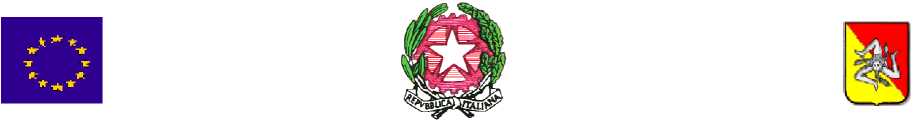 MINISTERO DELL'ISTRUZIONE E DEL MERITO
Istituto Comprensivo di Scuola dell'Infanzia, Primaria e Secondaria di 1° grado
“STEFANO PELLEGRINO”Scuola ad indirizzo musicale
91025 - C.da Madonna Alto Oliva s.n. -  M A R S A L A – (TP)C.F: 82006310815 - Cod. Mecc: TPIC82000E - Tel. 0923/756011
e-mail: tpic82000e@istruzione.it - sito web: www.icpellegrinomarsala.edu.it
e-mail di posta elettronica certificata: tpic82000e@pec.istruzione.itADOZIONE LIBRI DI TESTO Per l’anno scolastico 2024/2025 – Scuola Primaria consiglio interclasse quinteINSEGNANTI: …………………………………………………………………………………………………………………………………………………….SCUOLA PRIMARIA (PLESSO): ………………………………………………………………………………………………………………………………...I sottoscritti propongono che nell’anno scolastico 2024/2025 vengano adottati i seguenti testi per le classi prime:RAGIONE DELLA SCELTA(Segnare la voce o le voci interessate)
ALTRE EVENTUALI MOTIVAZIONI (specificare):………………………………………………………………………………………………………………………………………………………………………………………………………………………………………………………………………………………………………………………………………………Il teste è conforme alle nuove Indicazioni Nazionali e recepisce tutte le ultime richieste normative in riferimento ai libri di testo in versione mista, accompagnati da contenuti digitali integrative.                                                                                                                                            Firma degli Insegnanti.Visto: Il DIRIGENTE SCOLASTICO-----------------------------------------------                                                                                                 DISCIPLINACODICE VOLUMEAUTORE 1 – AUTORE 2 – AUTORE 3TITOLO – SOTTOTITOLOIN USO NEL PLESSOIN POSSESSON° VOLUMEEDITORELibro della Prima ClasseLingua IngleseReligione CattolicaCoerenza del volume con gli obiettivi della programmazione educativo-didattica di team e con il più complessivo “Piano dell’Offerta Formativa;Adeguata chiarezza e declinazione degli obiettivi formativi che il testo si prefigge di far perseguire;Armonico sviluppo dei contenuti fondamentali delle singole discipline;Indicazione di nessi e collegamenti possibili tra le discipline;Indicazione di lavoro riguardanti obiettivi e competenze trasversali a più insegnamenti;Presenza di itinerari di lavoro rivolti all’elaborazione critica, alla ricerca e alla scoperta di soluzioni, alla nascita di domande e aaaaall’approfondimentoall’approfondimento operativo e partecipativo dei soggetti in apprendimento;Attenzione all’unitarietà del sapere;Impiego di un linguaggio, studiato per garantire la massima comprensibilità, coerente con l’età dei destinatari;Presenza di strumenti per le verifiche formative (in itinere) e sommative (finali);Presenza di un glossario all’interno del libro che aiuta a comprendere il significato dei termini meno conosciuti;Impostazione grafica realizzata con piena coerenza tra testo ed immagini, nonché con un calibrato uso degli spazi e dei colori;